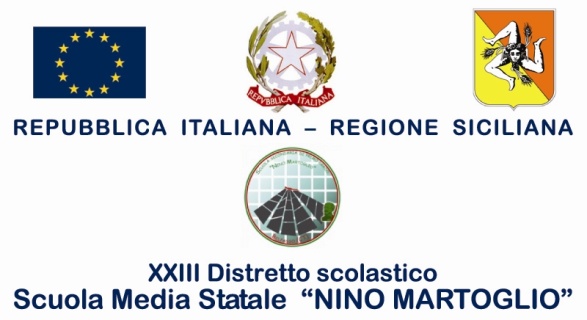 COMUNICAZIONE  N°31Ai genitori degli alunni iscritti alla classe 2 AOggetto: Convocazione genitori alunni iscritti alla classe 2 A.	Si invitano le SS.LL. giorno martedì 18 ottobre alle ore 16:30, presso i locali della scuola “Nino Martoglio” di Belpasso, per un incontro informativo sulle seguenti proposte formative:	Certificazione digitale Eipass (European Informatics PASSport);	Certificazione linguistica Trinity.Belpasso, 13/10/2016					F.to* Il Dirigente ScolasticoProf.ssa Anna Spampinato( *Firma autografa omessa ai sensi dell’art. 3, comma 2, del D.L.vo n. 39/93)P.P.V.  LA CLASSE 2 A………………..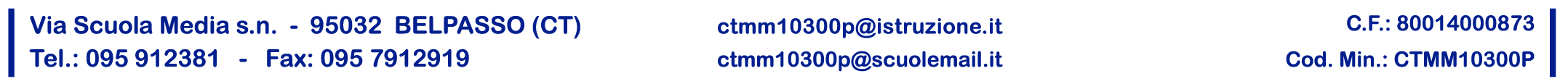 